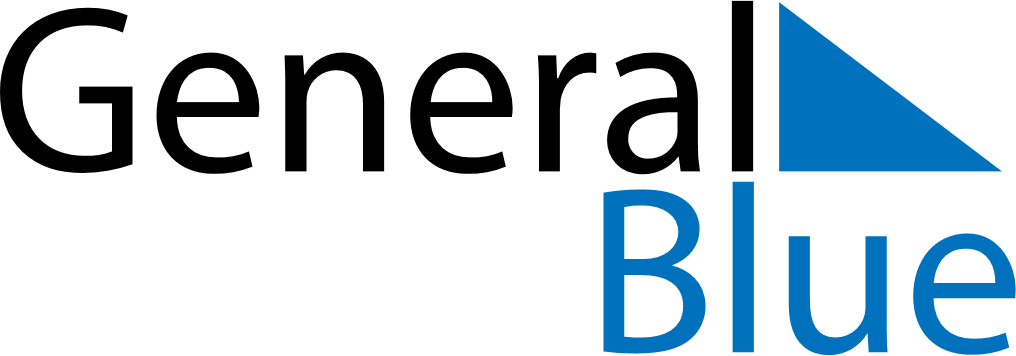 December 2027December 2027December 2027IcelandIcelandMONTUEWEDTHUFRISATSUN1234567891011121314151617181920212223242526St Þorlákur’s DayChristmas EveChristmas DayBoxing Day2728293031New Year’s Eve